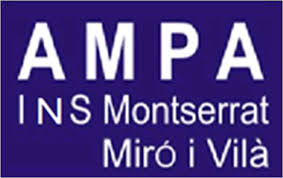 ASSEMBLEA AMPAINS MONTSERRAT MIRÓ I VILÀ
(20/09/2018, a les 19.00h)
Ordre del dia:
1. Ingressos i despeses 207-20182. Nomenament nou/nova president/a AMPA3. Precs i preguntesEsperem la vostra assistènciaPresident de l’AMPA